2022-2023 Dadeville High School Dadeville High School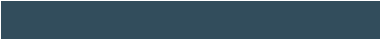 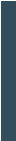 Critical InitiativeCritical Initiative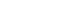 To increase student achievement by increasing student attendance.  We are reinstituting an exemption policy for all students for semester exams.  This will be school-wide (grades 6-12).To increase student achievement by increasing student attendance.  We are reinstituting an exemption policy for all students for semester exams.  This will be school-wide (grades 6-12).To increase student achievement by increasing student attendance.  We are reinstituting an exemption policy for all students for semester exams.  This will be school-wide (grades 6-12).Objective:To increase attendance five percent from sixty-seven percent to seventy-two percent.Activity  Reinstitute exemption policy for all students.  Person responsible: All teachersLaunch Date: 09/16/2022Required Resource(s):Financial Resource: $0.00Other Resource: Source of Funding: Activity Measure(s)Benchmark(s)School attendance dataBenchmark: AttendanceDate: 12/16/20222022-2023 Dadeville High School Dadeville High School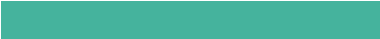 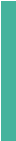 Critical InitiativeCritical InitiativeIncrease ACT scores among current juniors from 16.1 to 17.  We have implemented new remediation classes among grade levels in both middle school and high school to close the achievement gap in Math.Increase ACT scores among current juniors from 16.1 to 17.  We have implemented new remediation classes among grade levels in both middle school and high school to close the achievement gap in Math.Increase ACT scores among current juniors from 16.1 to 17.  We have implemented new remediation classes among grade levels in both middle school and high school to close the achievement gap in Math.Objective:To hold all students to the highest expectations possible regardless of learning abilities.  Activity  Remediation classesPerson responsible: Select TeachersLaunch Date: 09/16/2022Required Resource(s):Financial Resource: Other Resource: Source of Funding: Activity Measure(s)Benchmark(s)Star Benchmark scoresBenchmark: Star Scrore ImprovementDate: 01/09/20232022-2023 Dadeville High School Dadeville High SchoolCritical InitiativeCritical InitiativeTo increase ACAP scores in sixth, seventh, and eighth grade by five percent from the previous years' score.  We have remediation classes and have purchased EdGalaxy to help with Math and English.To increase ACAP scores in sixth, seventh, and eighth grade by five percent from the previous years' score.  We have remediation classes and have purchased EdGalaxy to help with Math and English.To increase ACAP scores in sixth, seventh, and eighth grade by five percent from the previous years' score.  We have remediation classes and have purchased EdGalaxy to help with Math and English.Objective:To hold all students to the highest expectations possible regardless of learning abilities.  Activity  Remediation classesEdGalaxy (Progress Learning)Person responsible: Select TeachersLaunch Date: 09/16/2022Required Resource(s):Financial Resource: $10000.00Other Resource: Source of Funding: Title IActivity Measure(s)Benchmark(s)ACAP scoresBenchmark: ACAP score improvementDate: 04/25/20232022-2023 Dadeville High School Dadeville High SchoolCritical InitiativeCritical InitiativeAdd additional teachers using Title I funds to reduce class size and provide a lower student/teacher ratio.Add additional teachers using Title I funds to reduce class size and provide a lower student/teacher ratio.Add additional teachers using Title I funds to reduce class size and provide a lower student/teacher ratio.Objective:To hold all students to the highest expectations possible regardless of learning abilities.  Activity  Classroom Teachers-Person responsible: Select teachersLaunch Date: 09/16/2022Required Resource(s):Financial Resource: $139087.00Other Resource: Source of Funding: Title IActivity Measure(s)Benchmark(s)2022-2023 Dadeville High School Dadeville High SchoolCritical InitiativeCritical InitiativeProvide professional development using Title I funds.  Emphasis will be placed on Instructional practices.  Provide professional development using Title I funds.  Emphasis will be placed on Instructional practices.  Provide professional development using Title I funds.  Emphasis will be placed on Instructional practices.  Objective:To hold all students to the highest expectations possible regardless of learning abilities.  Activity  Various professional development conferencesPerson responsible: TeachersLaunch Date: 09/16/2022Required Resource(s):Financial Resource: $56514.20Other Resource: Source of Funding: Activity Measure(s)Benchmark(s)